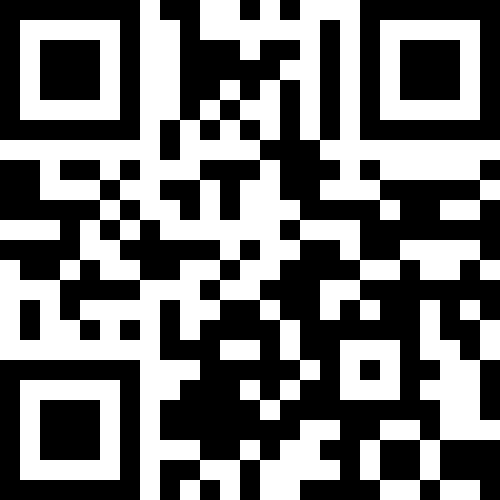 Madame, MonsieurInstitutionRueCP LOCALITEBruxelles, leQR code vers l’enquête Campagne ONE 2015 “Enfants-Écrans” : Grande enquête auprès des famillesMadame, Monsieur, Chers parents,Les technologies numériques ont pris place dans la vie familiale. Ordinateur, téléviseur, tablette, smartphone, appareil photo,... sont omniprésents et leur utilisation par les grands et les petits augmente. L’Office de la Naissance et de l’Enfance (ONE) s'intéresse à la manière dont les enfants de 0 à 6 ans utilisent les écrans à la maison. A travers une enquête menée en Wallonie et à Bruxelles, il s’agit de comprendre la place que vous accordez aux écrans, si votre famille compte un ou des enfants de 0 à 6 ans. Quels sont vos équipements ? Vos enfants y ont-ils accès ? Quelles sont leurs activités sur ces écrans ? Quelles règles instaurez-vous lors de ces activités ? Quelle importance leur donnez-vous ? Quelles questions vous posez-vous à propos de ces écrans ? Certains écrans ont-ils votre préférence ? Nous vous invitons à témoigner en répondant au questionnaire en ligne accessible du 16 mars au 15 juin sur : www.enfants-ecrans.be  Les résultats de cette enquête permettront à l’ONE d’affiner sa connaissance sur la place et le rôle  des écrans au sein des familles afin de vous proposer un regard attentif et critique vis-à-vis de l’usage des écrans .Nous vous invitons à relayer cette enquête vers les écoles ou les endroits fréquentés par vos enfants à l’aide du QR code et de l’affiche qui accompagnent ce courrier. Ils peuvent être envoyés à vos connaissances ou imprimés. D’ores et déjà nous vous remercions pour votre précieuse collaboration et vous transmettons nos sincères salutations.L’ONE, le CSEM, le CECOM, l’UFAPEC et la FAPEO